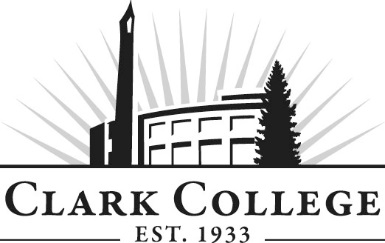 NETWORK TECHNOLOGY ADVISORY COMMITTEE - MINUTESTuesday, November 12th, 2019 * 5:30 – 7:00pmAA4 203Members Present: Brian MacKay (Committee Chair), The Columbian Publishing Co.; Steve Bohling, Clark PUD; Ryan Fanning, University of Western States; Eric Hazen, ieSolutions; Michael Jaeger, Open to Industry; Members Absent: Brian Page, Fortinet; Eric Cowen, Columbia Machine; Eric Olmsted (Vice Chair), On Line Support; Patrick Rancore, Windstream, Steve Redman, EHFNET.WORKSClark College: Dwight Hughes, Network Technology Department Head; Bob Hughes, CTEC Dept. Head; Rosalie Roberts, Director of Outcomes Assessments; Armetta Burney, Interim Dean of WPTE; Wende Fisher, Advising; SueAnn McWatters, Advisory Committees CoordinatorCommittee Chair Brian McKay called the meeting to order at 5:37pm and introductions were made. MINUTES OF THE PREVIOUS MEETINGThe minutes of March 5, 2019 were presented: Michael Jaeger made a motion to approve, Brian McKay seconded and was unanimously approved. NEXT MEETING DATEThe committee will meet next on Tuesday, May 26th, 2020 at 5:00pm. OFFICE OF INSTRUCTION UPDATESArmetta Burney made the following announcements: Genevieve Howard is now the Interim Associate Vice President of instruction. Armetta has moved into Genevieve’s old role as Interim Dean for Workforce and Professional/Technical Education. We also have an interim President for the 19-20 academic year while we continue a search for a permanent President. The college has recently launched its new system to better support our students and staff. We are in the third year of guided pathways. We are trying to make the path clearer and more holistic for those at the college. The college is down in FTEs in comparison to where we were last year. ROSALIE ROBERTS – EQUITY AND INCLUSIONRosalie Roberts spoke on the initiative in the college of diversity and inclusion. The hope is that the faculty can get on board so that the vocabulary and training will be more holistic and thorough. Clark is currently focused on PPI because there are significant disparities in student success as well as some cultural inclusion problems with students, faculty and staff. The hope is to work together to think of solutions that are relevant for the NTEC program. Questions: What are the challenges and opportunities related to diversity in the industry? Ryan Fanning spoke on the lack of diversity as far as women in tech. He stated that many of the conferences he’s recently gone to lacked many women. Michael Jaeger explained that he used to support IT conferences where vendors came in, and was very surprised by the number of women in cyber security in artificial intelligence. What diversity related knowledge and skills do ideal employees have in this industry?Ryan Fanning accredited the NTEC program for preparing these students for the industry. The way that the program is structured is great and applicable to wanting to hire them once they graduate. Dwight Hughes explained that the issue is getting diversity (women, age, culture, ethnicity, etc.) in the door. The program has gotten into a very tight stereotype of what an “NTEC teacher” is. Rosalie Roberts discussed that faculty can still learn the vocabulary skills to usher in the way to adapt and get others involved in the program. CYBERSECRUITY BASDwight Hughes discussed the “Pre-Launch” meaning that we’re a year out. This past September was the start of the “pre-launch.” They’ve had over 70 students come to information sessions, and over 30 have come to 1on 1 sessions with Dwight. There could be more that have gone to advising. He is hopeful that there are at least 20 that have applied to be in the program. By January, he’ll know all the details of how many have actually applied. Dwight explained the new system switch that the college went through to explain why Slide 1: Updates – Cyber Bachelor DegreeDwight updates committee on “pre-launch phase” (student interest, faculty search, lab/equipment) The faculty search hasn’t been going well At this point, the program will launch with part-time adjunctsRyan Fanning (University of Western States) has donated some equipment Another company is making a sizeable donation of systems and equipment Slide 2: PTWR135 & PTCS110 Added Wording NOTE: this course does not meet 100 level incoming/transfer credit requirements for a Bachelor Degree program (this will be added in the footnote of the course description so that students can be self-advised). Slide 3: English: NEW NTEC Degree Sheet Wording The same exact wording will also be added to the degree sheet so that students can see and be sure what courses will be applicable for whatever path they decide to choose. Slide 4: Math: NEW NTEC Degree Sheet Wording“Any generally transferable computational course with Intermediate Algebra as a prerequisite.” These are acceptable at the bachelor’s level. Wende Fisher clarified explained that there would be options that the students can see what is available. Brian McKay motioned to approve the above changes to the NTEC program, Ryan seconded and was unanimously approved. NTEC PROGRAM UPDATESSlide 5: Updates – NTEC Degrees & Certificates Slide 6: NTEC Degrees – CISCO CCNA Certification BIG Changes NEWNTEC 221 6 creditsNTEC 222 6 creditsNTEC 223 6 creditsOLD NTEC 221 6 creditsNTEC 222 6 credits NTEC 223NTEC 224Slide: 7: Course Changes Linus Essentials: credits change from 6 down to 3Delete/remove NTEC 224 Cisco CCNA 4: new CCNA requires only 3 courses of content NTEC 132 MS Win Server Fundamentals: moved to CTEC department NTEC 226 Cisco CCNA Voice: cert is obsolete/gone and course is expensive NTEC 298 Microsoft Capstone: Microsoft NTEC AAT degree is gone Minor changes to course title, class capacity, description, prereqs. Cisco CCNA courses: NTEC 221, 222, 223Microsoft Server 2016 Courses: NTEC 234, 235, 236 Class capacity will go from 18-20 for class cap. Slide 8: NEW COURSE – Network Scripting Fundamentals: 6 Credits Rationale: local employers and national standards have clearly asked for programmability/scripting skills Course Description: Network programming, allowing you to build complex script that can easily scale to fit the needs of your network. This training course shows how to use libraries for SSH management of network hardware, to write scripts to perform a number of network configuration. From a simple script with one connection and one command, to building a powerful script that can read multiple commands and multiple IPs from a file, prompt for user credentials, handle errors, and find specific devices. Prereqs for this course would be ??? (Ask Dwight for PowerPoint Slides) NTEC DEGREE AND CERTIFICATE CHANGES Ask Dwight for powerpoint and excel spreadsheet Slide 9: NTEC Degree & Certificate Changes Refer to IPT (Instructional Planning Team) Degree Sheet for NTEC (ASK DWIGHT) Dwight and Bob discuss courses and how they will cross between NTEC and CTEC. Slide 10: Votes NeededCourse changes New course, network scripting fundamentals Degree & certificate changes Add CTEC 104 as a human relations option Michael Jaeger motioned to approve the 4 items that listed for the NTEC program, Brian MacKay seconded, and was approved. CYBERSECURITY DEGREE SUBCOMMITTEE – Tabled Cyber Awareness Month The meeting was adjourned at 7:26pm. Prepared by SueAnn McWatters